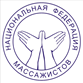 КАРТА УЧАСТНИКА(участие в Чемпионате БЕСПЛАТНОЕ)Паспорт:  __________  ____________     ___________________________________________       ___________        серия	            № 			выдан		    	                          датаАдрес _____________ _________________________________________________________	почтовый индекс		город				улица			 номерКонтактный телефон  (раб., дом., моб.) __________________________________________e-mail:______________________________________________________________________Участник __________________________/___________________(ФИО)		                	(Подпись) Дата подачи заявки: ______________________________________Заполненную карту присылайте на адрес: visitaltai@i-bsc.ru для ИриныКритерии оценкиI. Обязательная программа:Внешний вид массажиста (опрятность)Положение массажиста и массируемого при массаже (эргономика)Соответствие правилам и требованиям заявленного вида массажаСоответствие выполняемых массажных приемов стандарту заявленной техники массажаСоблюдение порядка (очередности и регламента) выполнения основных массажных приемов (Поглаживание, Растирание, Разминание, Вибрация)Использование максимально возможного числа вспомогательных и комбинированных массажных приемов (плоскостное - обхватывающее, без опоры – с опорой)Использование максимально возможного числа массируемых областей и зонФизиологическая обоснованность выбора массажного приема (интенсивность, направление движений и т.п.) по отношению к массируемой областиПроведение массажа в едином темпеСоблюдение регламента массажа (30 минут)II. Произвольная программа:Эстетическая привлекательность программы массажа (внешний вид, тематический антураж)Соответствие правилам профессионального этикета (встреча клиента, организация рабочего пространства, отсутствие дискомфорта клиента, спровоцированного массажистом окончание программы)Использование «системы 5 чувств»:- ароматы (использование аромалампы, аромасвечей и пр.)- звук (применение специальной музыки, тембр голоса участника, другие источники специального звука)- визуальное восприятие (оформление рабочего места)- вкус (предлагаемые напитки)- постепенность тактильного контакта, использование дополнительных массажных аксессуаров.Соответствие канонам заявленной системы, вида и техники массажаСоответствие поставленным целям и задачам массажаСоблюдение правил гигиеныБезопасность выбранной для демонстрации программы массажа (приемов, антуража и др., как для модели, так и для самого массажиста)Органичность и цельность композиции программы массажаКоммерческая привлекательность программыСоблюдение регламента массажа (30 минут)Договор-заявка на участие в Чемпионате Сибирского федерального округа по массажуОРГАНИЗАТОРЫ: Управление Алтайского края по развитию туризма и курортной деятельности КГБУ «Алтайтурцентр»;Национальная федерация массажистов21-22 октября 2019 г.ОРГАНИЗАТОРЫ: Управление Алтайского края по развитию туризма и курортной деятельности КГБУ «Алтайтурцентр»;Национальная федерация массажистовФамилия,Имя,ОтчествоСтатус(подчеркнуть)Профессионал:- медицинское образование (высшее, среднее)- физкультурное образование (высшее, среднее)КвалификацияМесто работыИмеющиеся наградыI. Обязательная программа 22.10.I. Обязательная программа 22.10.Название массажной техникиПорядок выполнения основных массажных приемовОчередность:     П-Рс-П-Рз-П-В-П     П-Рз-П-Рс-П-В-Пдругой вариант (перечислить)Регламент (в % соотношении):Поглаживание (П)  –Растирание (Рс)     –Разминание (Рз)     –Вибрация (В)          –Массируемые области, регионы (порядок выполнения)II. Произвольная программа 22.10.II. Произвольная программа 22.10.Название массажной программы (включая наименование используемой системы, вида и техники массажа)Методика массажаЦель:Задачи:Массируемые области, регионы (порядок выполнения)